Did Durban deliver?  The 2011 climate conference and its implications for land transport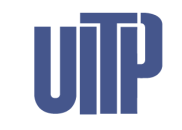 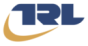 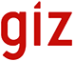 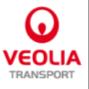 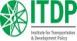 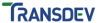 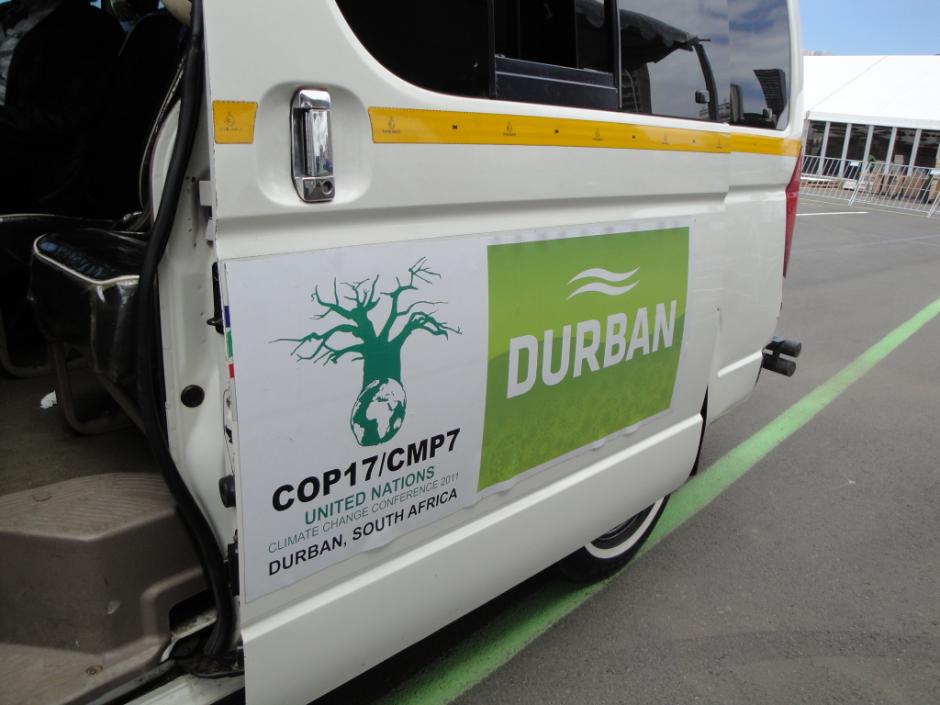 A summary of the proceedings from the United Nations Climate Change Conference in Durban, South Africa, and their significance for the land transport sectorMarch 2012